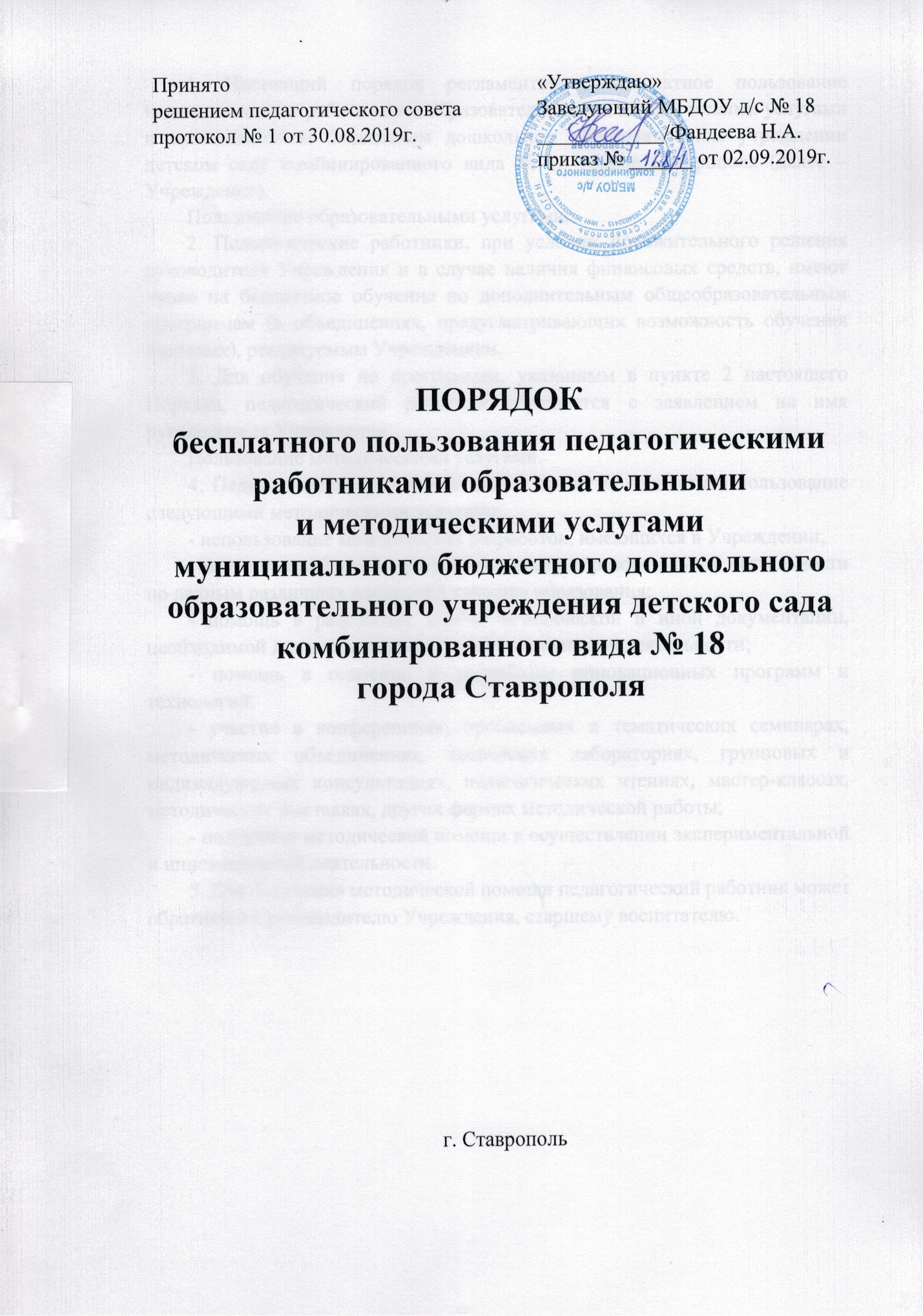 1. Настоящий порядок регламентирует бесплатное пользование педагогическими работниками образовательными и методическими услугами в муниципальном бюджетном дошкольном образовательном учреждении детском саду комбинированного вида № 18 города Ставрополя (далее – Учреждение).Пользование образовательными услугами.2. Педагогические работники, при условии положительного решения руководителя Учреждения и в случае наличия финансовых средств, имеют право на бесплатное обучение по дополнительным общеобразовательным программам (в объединениях, предусматривающих возможность обучения взрослых), реализуемым Учреждением.3. Для обучения по программам, указанным в пункте 2 настоящего Порядка, педагогический работник обращается с заявлением на имя руководителя Учреждения.Пользование методическими услугами.4. Педагогические работники имеют право на бесплатное пользование следующими методическими услугами:- использование методических разработок, имеющихся в Учреждении;- методический анализ результативности образовательной деятельности по данным различных измерений качества образования;- помощь в разработке учебно-методической и иной документации, необходимой для осуществления профессиональной деятельности;- помощь в освоении и разработке инновационных программ и технологий;- участие в конференциях, проблемных и тематических семинарах, методических объединениях, творческих лабораториях, групповых и индивидуальных консультациях, педагогических чтениях, мастер-классах, методических выставках, других формах методической работы;- получение методической помощи в осуществлении экспериментальной и инновационной деятельности.5. Для получения методической помощи педагогический работник может обратиться к руководителю Учреждения, старшему воспитателю.